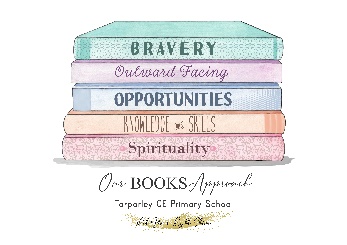 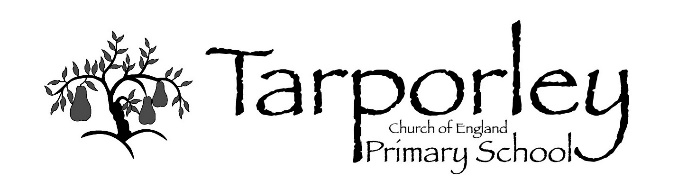 Should you have questions about our curriculum, please contact Miss Helen Maddocks, our Curriculum Lead, or our Subject Lead for Maths, Mr Brown.Tarporley C of E Primary School Progression Document for MathsAt Tarporley C of E Primary, we deliver a carefully tailored curriculum to meet the needs of our pupils and following our BOOKS approach. We have designed an inspiring and exciting curriculum that fosters BRAVERY, is OUTWARD-FACING, provides OPPORTUNITIES, develops the appropriate KNOWLEDGE AND SKILLS and nurtures a sense of SPIRITUALITY all with high quality books at the heart of our teaching and learning. Our aim is that all children will know, understand, do and remember more during their journey with us. This progression document outlines the specific knowledge and skills from the National Curriculum in England (2013) which pupils are expected to learn in each phase over a two-year period. Where appropriate, we have indicated which statements refer to the substantive content of our curriculum (the specific, factual content for the subjects, which must be delivered in a careful sequence) and those relating to the disciplinary content (the action taken within a particular subject to gain knowledge i.e. how we gain substantive knowledge).Our curriculum for the Early Years Foundation Stage reflects the areas of learning identified in the EYFS Statutory Framework (2021). The areas of learning are split into two different areas; prime and specific. The prime areas of learning are: Personal, Social and Emotional Development, Communication and Language and Physical Development. The specific areas include essential skills and knowledge and provide contexts for learning: Literacy, Mathematics, Understanding of the World and Expressive Arts and Design. We recognise that pupils’ learning in EYFS provides the foundations for their future, so below we have included objectives that are the building blocks for learning in Year 1 and beyond.  Number and place valueNumber and place valueNumber and place valueNumber and place valueNumber and place valueNumber and place valueNumber and place valueNumber and place valueKNOWLEDGE – SUBSTANTIVE CONTENT&SKILLS – DISCIPLINARY CONTENTEYFSYear 1Year 2Year 3Year 4Year 5Year 6KNOWLEDGE – SUBSTANTIVE CONTENT&SKILLS – DISCIPLINARY CONTENTNumber - Have a deep understanding of number to 10, including the composition of each number; - Subitise (recognise quantities without counting) up to 5 Numerical patterns - Verbally count beyond 20, recognising the pattern of the counting system.- Explore and represent patterns within numbers up to 10, including evens and odds, double facts and how quantities can be distributed equally.- Count to and across 100, forwards and backwards, beginning with 0 or 1, or from any given number- Count, read and write numbers to 100 in numerals; count in multiples of twos, fives and tens- Given a number, identify one more and one less- Identify and represent numbers using objects and pictorial representations including the number line, and use the language of: equal to, more than, less than (fewer), most, least- Read and write numbers from 1 to 20 in numerals and words.- Count in steps of 2, 3, and 5 from 0, and in tens from any number, forward and backward- Recognise the place value of each digit in a two-digit number (tens, ones)- Identify, represent and estimate numbers using different representations, including the number line- Compare and order numbers from 0 up to 100; use <, > and = signs- Read and write numbers to at least 100 in numerals and in words- Use place value and number facts to solve problems.- Count from 0 in multiples of 4, 8, 50 and 100; find 10 or 100 more or less than a given number- Recognise the place value of each digit in a three-digit number (hundreds, tens, ones)- Compare and order numbers up to 1000- Identify, represent and estimate numbers using different representations- Read and write numbers up to 1000 in numerals and in words- Solve number problems and practical problems involving these ideas.- Count in multiples of 6, 7, 9, 25 and 1000- Find 1000 more or less than a given number- Count backwards through zero to include negative numbers- Recognise the place value of each digit in a four-digit number (thousands, hundreds, tens, and ones)- Order and compare numbers beyond 1000- Identify, represent and estimate numbers using different representations- Round any number to the nearest 10, 100 or 1000- Solve number and practical problems that involve all of the above and with increasingly large positive numbers- Read Roman numerals to 100 (I to C) and know that over time, the numeral system changed to include the concept of zero and place value.- Read, write, order and compare numbers to at least 1 000 000 and determine the value of each digit- Count forwards or backwards in steps of powers of 10 for any given number up to 1 000 000- Interpret negative numbers in context, count forwards and backwards with positive and negative whole numbers, including through zero- Round any number up to 1 000 000 to the nearest 10, 100, 1000, 10 000 and 100 000- Solve number problems and practical problems that involve all of the above- Read Roman numerals to 1000 (M) and recognise years written in Roman numerals.- Read, write, order and compare numbers up to 10 000 000 and determine the value of each digit- Round any whole number to a required degree of accuracy- Use negative numbers in context, and calculate intervals across zero- Solve number and practical problems that involve all of the above.Addition and subtractionAddition and subtractionAddition and subtractionAddition and subtractionAddition and subtractionAddition and subtractionAddition and subtractionAddition and subtractionKNOWLEDGE – SUBSTANTIVE CONTENT&SKILLS – DISCIPLINARY CONTENTEYFSYear 1Year 2Year 3Year 4Year 5Year 6 KNOWLEDGE – SUBSTANTIVE CONTENT&SKILLS – DISCIPLINARY CONTENTNumber - Automatically recall (without reference to rhymes, counting or other aids) number bonds to 5 (including subtraction facts) and some number bonds to 10, including double facts. Numerical patterns- Compare quantities up to 10 in different contexts, recognising when one quantity is greater than, less than or the same as the other quantity;- Read, write and interpret mathematical statements involving addition (+), subtraction (–) and equals (=) signs- Represent and use number bonds and related subtraction facts within 20- Add and subtract one-digit and two-digit numbers to 20, including zero- Solve one-step problems that involve addition and subtraction, using concrete objects and pictorial representations, and missing number problems such as 7 = – 9.- Solve problems with addition and subtraction:using concrete objects and pictorial representations, including those involving numbers, quantities and measures- Applying their increasing knowledge of mental and written methods- Recall and use addition and subtraction facts to 20 fluently, and derive and use related facts up to 100- Add and subtract numbers using concrete objects, pictorial representations, and mentally, including:- a two-digit number and ones- a two-digit number and tens- two two-digit numbers- adding three one-digit numbers- Show that addition of two numbers can be done in any order (commutative) and subtraction of one number from another cannot- Recognise and use the inverse relationship between addition and subtraction and use this to check calculations and solve missing number problems.- Add and subtract numbers mentally, including:- a three-digit number and ones- a three-digit number and tens- a three-digit number and hundreds- add and subtract numbers with up to three digits, using formal written methods of columnar addition and subtraction- Estimate the answer to a calculation and use inverse operations to check answers- Solve problems, including missing number problems, using number facts, place value, and more complex addition and subtraction.- Add and subtract numbers with up to 4 digits using the formal written methods of columnar addition and subtraction where appropriate- Estimate and use inverse operations to check answers to a calculation- Solve addition and subtraction two-step problems in contexts, deciding which operations and methods to use and why.- Add and subtract whole numbers with more than 4 digits, including using formal written methods (columnar addition and subtraction)- Add and subtract numbers mentally with increasingly large numbers- Use rounding to check answers to calculations and determine, in the context of a problem, levels of accuracy- Solve addition and subtraction multi-step problems in contexts, deciding which operations and methods to use and why.- Perform mental calculations, including with mixed operations and large numbers- Use their knowledge of the order of operations to carry out calculations involving the four operations- Solve addition and subtraction multi-step problems in contexts, deciding which operations and methods to use and why- Solve problems involving addition, subtraction, multiplication and division- Use estimation to check answers to calculations and determine, in the context of a problem, an appropriate degree of accuracy.Multiplication and division Multiplication and division Multiplication and division Multiplication and division Multiplication and division Multiplication and division Multiplication and division Multiplication and division KNOWLEDGE – SUBSTANTIVE CONTENT&SKILLS – DISCIPLINARY CONTENTEYFSYear 1Year 2Year 3Year 4Year 5Year 6KNOWLEDGE – SUBSTANTIVE CONTENT&SKILLS – DISCIPLINARY CONTENTNumeral patterns - Explore and represent patterns within numbers up to 10, including evens and odds, double facts and how quantities can be distributed equally.- Solve one-step problems involving multiplication and division, by calculating the answer using concrete objects, pictorial representations and arrays with the support of the teacher- Recall and use multiplication and division facts for the 2, 5 and 10 multiplication tables, including recognising odd and even numbers- Calculate mathematical statements for multiplication and division within the multiplication tables and write them using the multiplication (×), division (÷) and equals (=) signs- Show that multiplication of two numbers can be done in any order (commutative) and division of one number by another cannot- Solve problems involving multiplication and division, using materials, arrays, repeated addition, mental methods, and multiplication and division facts, including problems in contexts.- Recall and use multiplication and division facts for the 3, 4 and 8 multiplication tables- Write and calculate mathematical statements for multiplication and division using the multiplication tables that they know, including for two-digit numbers times one-digit numbers, using mental and progressing to formal written methods- Solve problems, including missing number problems, involving multiplication and division, including positive integer scaling problems and correspondence problems in which n objects are connected to m objects.- Recall multiplication and division facts for multiplication tables up to 12 × 12- Use place value, known and derived facts to multiply and divide mentally, including: multiplying by 0 and 1; dividing by 1; multiplying together three numbers- Recognise and use factor pairs and commutativity in mental calculations- Multiply two-digit and three-digit numbers by a one-digit number using formal written layout- Solve problems involving multiplying and adding, including using the distributive law to multiply two digit numbers by one digit, integer scaling problems and harder correspondence problems such as n objects are connected to m objects.- Identify multiples and factors, including finding all factor pairs of a number, and common factors of two numbers- Know and use the vocabulary of prime numbers, prime factors and composite (nonprime) numbers- Establish whether a number up to 100 is prime and recall prime numbers up to 19- Multiply numbers up to 4 digits by a one- or two-digit number using a formal writtenmethod, including long multiplication for two-digit numbers- Multiply and divide numbers mentally drawing upon known facts- Divide numbers up to 4 digits by a one-digit number using the formal written method of short division and interpret remainders appropriately for the context- Multiply and divide whole numbers and those involving decimals by 10, 100 and 1000 recognise and use square numbers and cube numbers, and the notation for squared (2) and cubed (3)- Solve problems involving multiplication and division including using their knowledge of factors and multiples, squares and cubes- Solve problems involving addition, subtraction, multiplication and division and a combination of these, including understanding the meaning of the equals sign- Solve problems involving multiplication and division, including scaling by simplefractions and problems involving simple rates. - Multiply multi-digit numbers up to 4 digits by a two-digit whole number using the formal written method of long multiplication- Divide numbers up to 4 digits by a two-digit whole number using the formal written method of long division, and interpret remainders as whole number remainders, fractions, or by rounding, as appropriate for the context- Divide numbers up to 4 digits by a two-digit number using the formal written method of short division where appropriate, interpreting remainders according to the context- Perform mental calculations, including with mixed operations and large numbers- Identify common factors, common multiples and prime numbers- Use their knowledge of the order of operations to carry out calculations involving the four operations- Solve problems involving addition, subtraction, multiplication and division- Use estimation to check answers to calculations and determine, in the context of a problem, an appropriate degree of accuracy.FractionsFractionsFractionsFractionsFractionsFractionsFractionsFractionsKNOWLEDGE – SUBSTANTIVE CONTENT&SKILLS – DISCIPLINARY CONTENTEYFSYear 1Year 2Year 3Year 4 (including decimals)Year 5 (including decimals and percentages)Year 6 (including decimals and percentages)KNOWLEDGE – SUBSTANTIVE CONTENT&SKILLS – DISCIPLINARY CONTENTrecognise, find and name a half as one of two equal parts of an object, shape or quantity recognise, find and name a quarter as one of four equal parts of an object, shape or quantity.recognise, find, name and write fractions 1/3 ¼ 2/4 and ¾ of a length, shape, set of objects or quantitywrite simple fractions for example, ½ of 6 = 3 and recognise the equivalence of 2/4 and ½ .count up and down in tenths; recognise that tenths arise from dividing an object into 10 equal parts and in dividing one-digit numbers or quantities by 10recognise, find and write fractions of a discrete set of objects: unit fractions and non-unit fractions with small denominatorsrecognise and use fractions as numbers: unit fractions and non-unit fractions with small denominatorsrecognise and show, using diagrams, equivalent fractions with small denominatorsadd and subtract fractions with the same denominator within one whole [for example, 5/7 + 1/7 = 6/7]compare and order unit fractions, and fractions with the same denominatorssolve problems that involve all of the above.recognise and show, using diagrams, families of common equivalent fractionscount up and down in hundredths; recognise that hundredths arise when dividing an object by one hundred and dividing tenths by tensolve problems involving increasingly harder fractions to calculate quantities, and fractions to divide quantities, including non-unit fractions where the answer is a whole numberadd and subtract fractions with the same denominatorrecognise and write decimal equivalents of any number of tenths or hundredthsrecognise and write decimal equivalents to 1/4, ½, ¾ find the effect of dividing a one- or two-digit number by 10 and 100, identifying the value of the digits in the answer as ones, tenths and hundredthsround decimals with one decimal place to the nearest whole numbercompare numbers with the same number of decimal places up to two decimal placessolve simple measure and money problems involving fractions and decimals to two decimal places.compare and order fractions whose denominators are all multiples of the same numberidentify, name and write equivalent fractions of a given fraction, represented visually, including tenths and hundredthsrecognise mixed numbers and improper fractions and convert from one form to the other and write mathematical statements > 1 as a mixed number [for example, 2/5 + 4/5 = 6/5 = 1 1/5]add and subtract fractions with the same denominator and denominators that are multiples of the same numbermultiply proper fractions and mixed numbers by whole numbers, supported by materials and diagramsread and write decimal numbers as fractions [for example, 0.71 = 71/100]recognise and use thousandths and relate them to tenths, hundredths and decimal equivalentsround decimals with two decimal places to the nearest whole number and to one decimal placeread, write, order and compare numbers with up to three decimal placessolve problems involving number up to three decimal placesrecognise the per cent symbol (%) and understand that per cent relates to ‘number of parts per hundred’, and write percentages as a fraction with denominator 100, and as a decimalsolve problems which require knowing percentage and decimal equivalents of ½, ¼, 1/5, 2/5, 4/5 and those fractions with a denominator of a multiple of 10 or 25.use common factors to simplify fractions; use common multiples to express fractions in the same denominationcompare and order fractions, including fractions > 1add and subtract fractions with different denominators and mixed numbers, using the concept of equivalent fractionsmultiply simple pairs of proper fractions, writing the answer in its simplest form [for example, 1/4 × ½ = 1/8]divide proper fractions by whole numbers [for example, 1/3 ÷ 2 = 1/6]associate a fraction with division and calculate decimal fraction equivalents [for example, 0.375] for a simple fraction [for example, 3/8]identify the value of each digit in numbers given to three decimal places and multiply and divide numbers by 10, 100 and 1000 giving answers up to three decimal places multiply one-digit numbers with up to two decimal places by whole numbersuse written division methods in cases where the answer has up to two decimal placessolve problems which require answers to be rounded to specified degrees of accuracyrecall and use equivalences between simple fractions, decimals and percentages, including in different contexts.MeasurementMeasurementMeasurementMeasurementMeasurementMeasurementMeasurementMeasurementKNOWLEDGE – SUBSTANTIVE CONTENT&SKILLS – DISCIPLINARY CONTENTEYFSYear 1Year 2Year 3Year 4Year 5Year 6KNOWLEDGE – SUBSTANTIVE CONTENT&SKILLS – DISCIPLINARY CONTENTDevelopment Matters - Compare length, weight and capacity.compare, describe and solve practical problems for:-lengths and heights [for example, long/short, longer/shorter, tall/short,double/half]-mass/weight [for example, heavy/light, heavier than, lighter than]-capacity and volume [for example, full/empty, more than, less than, half,half full, quarter]-time [for example, quicker, slower, earlier, later]- measure and begin to record the following:-lengths and heights-mass/weight-capacity and volume-time (hours, minutes, seconds)-recognise and know the value of different denominations of coins and notes- sequence events in chronological order using language [for example, before and after, next, first, today, yesterday, tomorrow, morning, afternoon and evening]recognise and use language relating to dates, including days of the week, weeks, months and yearstell the time to the hour and half past the hour and draw the hands on a clock face to show these times.choose and use appropriate standard units to estimate and measure length/height in any direction (m/cm); mass (kg/g); temperature (°C); capacity (litres/ml) to the nearest appropriate unit, using rulers, scales, thermometers and measuring vesselscompare and order lengths, mass, volume/capacity and record the results using >, < and =recognise and use symbols for pounds (£) and pence (p); combine amounts to make a particular valuefind different combinations of coins that equal the same amounts of moneysolve simple problems in a practical context involving addition and subtraction of money of the same unit, including giving changecompare and sequence intervals of timetell and write the time to five minutes, including quarter past/to the hour and draw the hands on a clock face to show these timesknow the number of minutes in an hour and the number of hours in a daymeasure, compare, add and subtract: lengths (m/cm/mm); mass (kg/g); volume/capacity (l/ml)measure the perimeter of simple 2-D shapesadd and subtract amounts of money to give change, using both £ and p in practical contextstell and write the time from an analogue clock, including using Roman numerals from I to XII, and 12-hour and 24-hour clocksestimate and read time with increasing accuracy to the nearest minute; record and compare time in terms of seconds, minutes and hours; use vocabulary such as o’clock, a.m./p.m., morning, afternoon, noon and midnightknow the number of seconds in a minute and the number of days in each month, year and leap yearcompare durations of events [for example to calculate the time taken by particular events or tasks].Convert between different units of measure [for example, kilometre to metre; hour to minute]measure and calculate the perimeter of a rectilinear figure (including squares) in centimetres and metresfind the area of rectilinear shapes by counting squaresestimate, compare and calculate different measures, including money in pounds and pence read, write and convert time between analogue and digital 12- and 24-hour clockssolve problems involving converting from hours to minutes; minutes to seconds; years to months; weeks to days.convert between different units of metric measure (for example, kilometre and metre; centimetre and metre; centimetre and millimetre; gram and kilogram; litre and millilitre)understand and use approximate equivalences between metric units and common imperial units such as inches, pounds and pintsmeasure and calculate the perimeter of composite rectilinear shapes in centimetres and metrescalculate and compare the area of rectangles (including squares), and including using standard units, square centimetres (cm2) and square metres (m2) and estimate the area of irregular shapesestimate volume [for example, using 1 cm3 blocks to build cuboids (including cubes)] and capacity [for example, using water]solve problems involving converting between units of timeuse all four operations to solve problems involving measure [for example, length, mass, volume, money] using decimal notation, including scaling.solve problems involving the calculation and conversion of units of measure, using decimal notation up to three decimal places where appropriateuse, read, write and convert between standard units, converting measurements of length, mass, volume and time from a smaller unit of measure to a larger unit, and vice versa, using decimal notation to up to three decimal placesconvert between miles and kilometresrecognise that shapes with the same areas can have different perimeters and vice versarecognise when it is possible to use formulae for area and volume of shapescalculate the area of parallelograms and trianglescalculate, estimate and compare volume of cubes and cuboids using standard units, including cubic centimetres (cm3) and cubic metres (m3), and extending to other units [for example, mm3 and km3].Geometry – properties of shapeGeometry – properties of shapeGeometry – properties of shapeGeometry – properties of shapeGeometry – properties of shapeGeometry – properties of shapeGeometry – properties of shapeGeometry – properties of shapeKNOWLEDGE – SUBSTANTIVE CONTENT&SKILLS – DISCIPLINARY CONTENTEYFSYear 1Year 2Year 3Year 4Year 5Year 6KNOWLEDGE – SUBSTANTIVE CONTENT&SKILLS – DISCIPLINARY CONTENTDevelopment Matters - Select, rotate and manipulate shapes to develop spatial reasoning skills. - Compose and decompose shapes so that children recognise a shape can have other shapes within it, just as numbers can. recognise and name common 2-D and 3-D shapes, including:2-D shapes [for example, rectangles (including squares), circles and triangles]3-D shapes [for example, cuboids (including cubes), pyramids and spheres]. identify and describe the properties of 2-D shapes, including the number of sides and line symmetry in a vertical lineidentify and describe the properties of 3-D shapes, including the number of edges, vertices and facesidentify 2-D shapes on the surface of 3-D shapes, [for example, a circle on a cylinder and a triangle on a pyramid]compare and sort common 2-D and 3-D shapes and everyday objects.draw 2-D shapes and make 3-D shapes using modelling materials; recognise 3-D shapes in different orientations and describe themrecognise angles as a property of shape or a description of a turnidentify right angles, recognise that two right angles make a half-turn, three make three quarters of a turn and four a complete turn; identify whether angles are greater than or less than a right angleidentify horizontal and vertical lines and pairs of perpendicular and parallel lines.compare and classify geometric shapes, including quadrilaterals and triangles, based on their properties and sizesidentify acute and obtuse angles and compare and order angles up to two right angles by sizeidentify lines of symmetry in 2-D shapes presented in different orientationscomplete a simple symmetric figure with respect to a specific line of symmetry.identify 3-D shapes, including cubes and other cuboids, from 2-D representationsknow angles are measured in degrees: estimate and compare acute, obtuse and reflex anglesdraw given angles, and measure them in degrees (o)identify:angles at a point and one whole turn (total 360o)angles at a point on a straight line and ½ a turn (total 180o)other multiples of 90ouse the properties of rectangles to deduce related facts and find missing lengths and anglesdistinguish between regular and irregular polygons based on reasoning about equal sides and angles.draw 2-D shapes using given dimensions and anglesrecognise, describe and build simple 3-D shapes, including making netscompare and classify geometric shapes based on their properties and sizes and find unknown angles in any triangles, quadrilaterals, and regular polygonsillustrate and name parts of circles, including radius, diameter and circumference and know that the diameter is twice the radiusrecognise angles where they meet at a point, are on a straight line, or are vertically opposite, and find missing angles.Geometry – position and directionGeometry – position and directionGeometry – position and directionGeometry – position and directionGeometry – position and directionGeometry – position and directionGeometry – position and directionGeometry – position and directionKNOWLEDGE – SUBSTANTIVE CONTENT&SKILLS – DISCIPLINARY CONTENTEYFSYear 1Year 2Year 3Year 4Year 5Year 6KNOWLEDGE – SUBSTANTIVE CONTENT&SKILLS – DISCIPLINARY CONTENTdescribe position, direction and movement, including whole, half, quarter and three-quarter turns.order and arrange combinations of mathematical objects in patterns and sequencesuse mathematical vocabulary to describe position, direction and movement, including movement in a straight line and distinguishing between rotation as a turn and in terms of right angles for quarter, half and three-quarter turns (clockwise and anticlockwise).describe positions on a 2-D grid as coordinates in the first quadrantdescribe movements between positions as translations of a given unit to the left/right and up/downplot specified points and draw sides to complete a given polygonidentify, describe and represent the position of a shape following a reflection or translation, using the appropriate language, and know that the shape has not changed.describe positions on the full coordinate grid (all four quadrants)draw and translate simple shapes on the coordinate plane, and reflect them in the axes.StatisticsStatisticsStatisticsStatisticsStatisticsStatisticsStatisticsStatisticsEYFSYear 1Year 2Year 3Year 4Year 5Year 6interpret and construct simple pictograms, tally charts, block diagrams and simple tablesask and answer simple questions by counting the number of objects in each category and sorting the categories by quantityask and answer questions about totalling and comparing categorical data.interpret and present data using bar charts, pictograms and tablessolve one-step and two-step questions [for example, ‘How many more?’ and ‘How many fewer?’] using information presented in scaled bar charts and pictograms and tables.interpret and present discrete and continuous data using appropriate graphical methods, including bar charts and time graphs.solve comparison, sum and difference problems using information presented in bar charts, pictograms, tables and other graphs.solve comparison, sum and difference problems using information presented in a line graphcomplete, read and interpret information in tables, including timetables.interpret and construct pie charts and line graphs and use these to solve problemscalculate and interpret the mean as an average.Ratio and proportionRatio and proportionRatio and proportionRatio and proportionRatio and proportionRatio and proportionRatio and proportionRatio and proportionRatio and proportionKNOWLEDGE – SUBSTANTIVE CONTENT&SKILLS – DISCIPLINARY CONTENTEYFSYear 1Year 2Year 3Year 3Year 4Year 5Year 6KNOWLEDGE – SUBSTANTIVE CONTENT&SKILLS – DISCIPLINARY CONTENTsolve problems involving the relative sizes of two quantities where missing values can be found by using integer multiplication and division factssolve problems involving the calculation of percentages [for example, of measures, and such as 15% of 360] and the use of percentages for comparisonsolve problems involving similar shapes where the scale factor is known or can be foundsolve problems involving unequal sharing and grouping using knowledge of fractions and multiples.AlgebraAlgebraAlgebraAlgebraAlgebraAlgebraAlgebraAlgebraKNOWLEDGE – SUBSTANTIVE CONTENT&SKILLS – DISCIPLINARY CONTENTEYFSYear 1Year 2Year 3Year 4Year 5Year 6KNOWLEDGE – SUBSTANTIVE CONTENT&SKILLS – DISCIPLINARY CONTENTuse simple formulaegenerate and describe linear number sequencesexpress missing number problems algebraicallyfind pairs of numbers that satisfy an equation with two unknownsenumerate possibilities of combinations of two variables.